REFERENCIA: SAIP_ 2021_028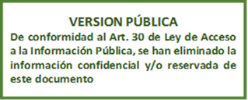 RESOLUCION FINAL DE SOLICITUD DE ACCESO A LA INFORMACION PÚBLICAUnidad de Acceso a la Información Pública: En la ciudad de Santa Tecla, Departamento de La Libertad, a las trece horas y diecisiete minutos del día veintiuno de abril de dos mil veintiuno.Vista y admitida la solicitud de acceso a la información pública, recibida en esta oficina a las catorce horas y catorce minutos del día nueve del presente mes y año, presentada por __________________, con Documento Único de Identidad número _______________________________________; correspondiente al expediente referencia SAIP_ 2021_028; la suscrita Oficial de Información realiza las siguientes CONSIDERACIONES: SINTESIS DE LA INFORMACIÓN REQUERIDA: El ciudadano de generales anteriormente relacionadas requirió, la siguiente información “1) Importación, origen, procedencia, cantidad, fecha, y cualquier importación adicional disponible acerca de las importaciones de amoniaco en El Salvador”FUNDAMENTACIÓN: Dado que, el articulo 18 de la Constitución de la República de El Salvador expone que:“Toda persona tiene derecho a hacer sus peticiones por escrito, de manera decorosa, a las autoridades legalmente establecidas; a que se le resuelvan, y a que se le haga saber lo resuelto”;  la Ley de Acceso a la Información Pública –LAIP-, indica en el artículo 2 que: “Toda persona tiene derecho a solicitar y a recibir información generada, administrada o en poder de las instituciones públicas y demás entes obligados de manera oportuna y verás, sin sustentar interés o motivación alguna”. De conformidad al artículo 3 de la Ley de Medicamentos, se crea la Dirección Nacional de Medicamentos, otorgándole la atribución de Regular la importación y consumo de los productos regulados en la Ley de Actividades Relativas a las Drogas y el Reglamento de Estupefacientes, psicotrópicos y Agregados, este último, a través de la unidad de estupefacientes.En virtud de lo expuesto en el literal anterior y con fundamento en las atribuciones concedidas en el artículo 50 literales d), i), y j) de la LAIP, le corresponde al Oficial de Información realizar los trámites necesarios para la localización de la información solicitada, resolver por escrito y notificar la resolución en el plazo al peticionario sobre las solicitudes de información que se sometan a su conocimiento.De modo accesorio, cabe destacar, que lo requerido por el solicitante no está clasificado como información confidencial, ni tampoco se encuentra contenida en el índice de información reservada de esta Autoridad Reguladora; por lo tanto, la naturaleza de la información requerida es esencialmente pública.MOTIVACION Y RESPUESTA:Con base a la Ley de Acceso a la Información Pública, la cual en su artículo 70, establece que el Oficial de Información transmitirá la solicitud a la unidad administrativa que tenga o pueda poseer la información, con objeto de que ésta la localice, verifique su clasificación y, en su caso, le comunique la manera en que se encuentra disponible, se transmitió el requerimiento realizado en SAIP_ 2021_028, a la Unidad de Estupefacientes de esta Dirección, la cual informó: “””””””””””””””””””””””””””””””””””””””””””””””””””””””””””””””””””””””””””””””””””””””””””””””””””””Le informo que de acuerdo a nuestros registros los datos disponibles son: ”””””””””””””””””””””””””””””””””””””””””””””””””””””””””””””””””””””””””””””””””””””””””””””””””””””RESOLUCIÓN: Por lo antes acotado y con base a las facultades legales previamente señaladas, el acceso a la información en poder de las instituciones públicas es un derecho reconocido en el ordenamiento jurídico nacional, lo que supone el directo cumplimiento al principio de máxima publicidad establecido en el artículo 4 de la ley de acceso a la información pública por el cual, la información en poder de los entes obligados es pública y su difusión es irrestricta, salvo las excepciones expresamente establecidas en la ley.POR TANTO: En razón de lo antes expuesto y con base a lo estipulado en el artículo 18 de la Constitución de la República de El Salvador, en relación con los artículos 50, 66, 74 letra c, de la Ley de Acceso a la Información Pública, relacionado con los artículos 55 y 56 de su Reglamento, y demás normativa antes relacionada, esta Oficina RESUELVE: CONCÉDASE acceso a información solicitada ENTRÉGUESE la información solicitada mediante esta resolución en correo electrónico éste es el medio señalado en el formato de solicitud. NOTIFÍQUESE la presente resolución al correo electrónico señalado y déjese constancia en el expediente respectivo de la notificación. ARCHÍVESE el presente expediente administrativo_________________________________Licda. Daysi Concepción Orellana de LarinOficial de Información NºSustanciaCantidadUnidadImportadorNº de autorizaciónFecha de emisión1Amoniaco Anhidro18000KgFERTIEQUIPOS EL SALVADOR, S.A. DE C.V.646 -IQ1717/3/20172Amoniaco Anhidro18000KgFERTIEQUIPOS EL SALVADOR, S.A. DE C.V.800-IQ1710/4/20173Amoniaco Anhidro18000KgFERTIEQUIPOS EL SALVADOR, S.A. DE C.V.925-IQ173/5/20174Amoniaco Anhidro4000KgFERTIEQUIPOS EL SALVADOR, S.A. DE C.V.01531-IQ171/8/20175Amoniaco en solución 25% P.A.10LTSDroguería RGH de El Salvador, S.A. de C.V.01587-IQ1714/8/20176Amoniaco Líquido 25%15552KgDroguería Distribuidora Unida Industrial S.A. de C.V.01758-IQ176/9/20177Amoniaco Anhidro18000KgFERTIEQUIPOS EL SALVADOR, S.A. DE C.V.2603 -IQ1719/12/20178Amoniaco Anhidro18000KgFERTIEQUIPOS EL SALVADOR, S.A. DE C.V.64 -IQ185/1/20189Amoniaco Líquido 25%11520KgDroguería Distribuidora Unida Industrial S.A. de C.V.161 -IQ1819/1/201810Amoniaco en solución 25% P.A.1LTSDroguería RGH de El Salvador, S.A. de C.V.661 -IQ1813/3/201811Amoniaco Líquido 25%12000KgDroguería Distribuidora Unida Industrial S.A. de C.V.683 -IQ1815/3/201812Amoniaco Anhidro18000KgFERTIEQUIPOS EL SALVADOR, S.A. DE C.V.886 -IQ1813/4/201813Amoniaco Líquido 25%3009KgDroguería Distribuidora Unida Industrial S.A. de C.V.1910 -IQ1825/9/201814Amoniaco Líquido 25%12000KgDroguería Distribuidora Unida Industrial S.A. de C.V.1951 -IQ182/10/201815Amoniaco Líquido 25%3927KgDroguería Distribuidora Unida Industrial S.A. de C.V.2074 -IQ1818/10/201816Amoniaco Líquido 25%2380KgDroguería Distribuidora Unida Industrial S.A. de C.V.2180 -IQ185/11/201817Amoniaco Anhidro2000000KgFertica2197 -IQ187/11/201818Amoniaco Líquido 25%4012KgDroguería Distribuidora Unida Industrial S.A. de C.V.2446 -IQ186/12/201819AMONIACO ANHIDRO 13,500.00KgFERTIEQUIPOS EL SALVADOR, S.A. DE C.V.410 -IQ2019/2/202020AMONIACO LIQUIDO5,100.00KgDROGUERIA DISTRIBUIDORA UNIDA INDUSTRIAL S.A. DE C.V.420 -IQ2020/2/202021AMONIACO90.00LTSDROGUERIA RGH DE EL SALVADOR S.A. DE C.V.1074 -IQ2025/6/202022AMONIACO24.48KGDISTRIBUIDORA ARCLAD EL SALVADOR, S.A. DE C.V.1103 -IQ2003/07/2020223AMONIACO24.48KGDISTRIBUIDORA ARCLAD EL SALVADOR, S.A. DE C.V.1104 -IQ2003/07/2020224AMONIACO24.48KGDISTRIBUIDORA ARCLAD EL SALVADOR, S.A. DE C.V.1105 -IQ2003/07/2020225Amoniaco Liquido 0.90KgDroguería Distribuidora Unida Industrial S.A. de C.V.1147 -IQ2013/7/202026AMONIACO 5,100.00KgDROGUERIA DISTRIBUIDORA UNIDA INDUSTRIAL S.A. DE C.V.1296 -IQ207/8/202027AMOMIACO LIQUIDO 5,100.00KgDROGUERIA DISTRIBUIDORA UNIDA INDUSTRIAL S.A. DE C.V.1591 -IQ2018/9/202028AMONIACO LIQUIDO 25%5,100.00KgDROGUERIA DISTRIBUIDORA UNIDA INDUSTRIAL S.A. DE C.V.1970 -IQ2011/111/2020